Mad WorldRoland Orzabal 1982 (recorded by Tears For Fears)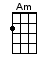 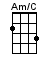 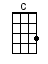 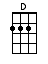 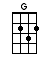 INTRO:  / 1 2 3 4 / [Am] / [Am] / [Am] / [Am] /[Am] All around me are fa-[C]miliar faces[G] Worn out places [D] worn out faces[Am] Bright and early for their [C] daily races[G] Going nowhere [D] going nowhere[Am] And their tears are filling [C] up their glasses[G] No expression [D] no expression[Am] Hide my head I want to [C] drown my sorrow[G] No tomorrow [D] no tomorrow[Am] And I find it kind of [D] funny, I find it kind of [Am] sadThe dreams in which I'm [D] dying are the best I've ever [Am] hadI find it hard to [D] tell you, ‘cause I find it hard to [Am] takeWhen people run in [D] circles, it's a very, very[Am] Mad [D] world [Am] mad [D] world[Am] Mad [D] world [Am] mad [D] world[Am] Children waiting for the [C] day they feel good[G] Happy Birthday [D] Happy Birthday[Am] Made to feel the way that [C] every child should[G] Sit and listen [D] sit and listen[Am] Went to school and I was [C] very nervous[G] No one knew me [D] no one knew me[Am] Hello teacher tell me [C] what's my lesson[G] Look right through me [D] look right through me[Am] And I find it kind of [D] funny, I find it kind of [Am] sadThe dreams in which I'm [D] dying are the best I've ever [Am] hadI find it hard to [D] tell you, ‘cause I find it hard to [Am] takeWhen people run in [D] circles, it's a very, very[Am] Mad [D] world [Am] mad [D] world[Am] Mad [D] world [Am] mad [D] world [D] / [D] / [D] /INSTRUMENTAL:  <FUNKY DANCE BREAK>[Am] Children waiting for the [C] day they feel good[G] Happy Birthday [D] Happy Birthday[Am] Made to feel the way that [C] every child should[G] Sit and listen [D] sit and listen[Am] And I find it kind of [D] funny, I find it kind of [Am] sadThe dreams in which I'm [D] dying are the best I've ever [Am] had I find it hard to [D] tell you, ‘cause I find it hard to [Am] takeWhen people run in [D] circles, it's a very, very[Am] Mad [D] world [Am] mad [D] world[Am] En-[Am/C]larging your [D] world [Am] Mad [D] world [D] / [D] / [D] / [D]www.bytownukulele.ca